附件一：广安交通投资建设开发集团有限责任公司移动式党群活动之家异形定制集装箱采购及安装报价表报价为含税到场价，包含但不限于箱体主体及落地玻璃、地弹门、楼梯、阳光棚、栏杆制作安装、运输、装卸、工人工资、保险、税金、管理费、安装合理利润等涉及的一切费用。不含内外装修装饰（如党旗LOGO、木地板、墙板、吊顶）、广告等费用。                            报价单位（盖章）：                                                                      联系人：                     联系电话：                                                                      日期：      年     月   日报价单位按报价表格式进行报价，不允许对实质性内容进行修改，其下浮比例须为正值，否则视为无效报价。附件二：授权委托书本人  （姓名）     系 （报价人名称）    的法定代表人，现委托  （姓名）（身份证号码）   为我方代理人，以我方名义签署、澄清、说明、补正、递交、撤回、修改  （项目名称）    报价文件和处理有关事宜，其法律后果由我方承担。委托期限：   年   月   日   至报价结束。代理人无转委托权。   附：1.法定代表人身份证复印件（加盖鲜章）2.委托代理人身份证复印件（加盖鲜章，原件备查）         报价单位名称（公章）：       法定代表人（签字）：      委托代理人（签字）：                                        日期：     年    月 	  日注：如报价单位由法定代表人参加报价，则不提供“附件2、授权委托书”，报价单位为个体经营户的，应当由其经营者报价，不允许委托代理。附件三：承 诺 函                （采购人名称）：根据广安交通投资建设开发集团有限责任公司移动式党群活动之家异形定制集装箱采购及安装询价公告及相关补遗书（澄清公告）的规定及内容，我方自愿参与报价，对参与报价及中选后的履约过程承诺如下：我方完全接受询价公告要求，且不存在询价公告规定的限制参与本次采购活动的相关情形。    2.我方承诺不串通报价，不借资质挂靠，中选后不转包及违法分包。    3.若我方中选，我方保证在规定的期限内完成全部供货及安装工作。若逾期，我方自愿按合同规定的违约责任接受贵司处罚；合同履行期间，因我方原因发生的一切安全责任均由我方负责。    4.在合同履行过程中及履行完毕后，不以任何理由向你方申请合同以外的补偿。5.经我单位认真核查，我单位近三年内未发生过质量安全责任事故，生产安全责任事故和不良行为记录，无违法违规行为和被有关部门处罚且未在投标禁入期，且承诺我单位现任法定代表人/经营者，姓名：       ，身份证号：            近三年无行贿行为或行贿犯罪记录。6.我方未被列入失信被执行人、重大税收违法案件当事人名单、严重违法失信行为记录名单。7.我方对所递交的报价资料内容完整形、真实性、准确性负责。8.若我方虚假承诺，将自行承担由此带来的一切后果，在合同签订前任何时候采购人发现我方提供的报价资料为虚假资料，则自愿取消中选资格；合同履行期间发现我方提供的资料为虚假资料，则自愿被你方纳入不良行为记录名单，赔偿你方一切损失，并接受相关行政处罚等。报 价 人（盖单位章/捺印）：                                                           法定代表人或其授权代理人或经营者（签字）：                 年   月   日注：本承诺函内容不得删改，否则按无效报价处理。附件四：交投公司移动式党群活动之家异形定制集装箱采购及安装合同甲方：                                   乙方：                                       年     月交投公司移动式党群活动之家异形定制集装箱采购及安装合同                                 合同编号：甲方（采购方）：                             乙方（供应方）：                             因广安交通投资建设开发集团有限责任公司特色党建品牌创建建设需要，甲方通过公开询价的方式，确定乙方为异形定制集装箱的供应商。根据《中华人民共和国民法典》，为明确甲、乙双方在异形定制集装箱供应事宜的权利和义务，确保工程任务全面完成，在自愿、平等、互利的原则下，甲、乙双方经友好协商一致，自愿达成以下合同条款，供双方共同遵守。合同价款及规格形号1.1乙方负责提供异形定制集装箱，并按甲方要求提供安装服务。1.2材料的名称、规格型号、计划数量、控制单价。1.3暂定合同总价：¥         元，大写：             。注：1.合同数量为计划数量，甲方有权根据项目实际所需调整供货及安装数量，乙方应按甲方要求执行。结算时以甲、乙双方签字确认的实际合格供货数量为准。2.合同价为含税到场价，包含但不限于箱体主体及落地玻璃、地弹门、楼梯、阳光棚、栏杆制作安装、运输、装卸、工人工资、保险、税金、管理费、安装合理利润等涉及的一切费用。不含内外装修装饰（如党旗LOGO、木地板、墙板、吊顶）、广告等费用。1.4根据1.1条款所列的价格，乙方在签订合同时已经充分考虑各类材料的市场风险和价格波动调整等因素。具体要求2.1工作内容：根据采购人效果图及施工图要求，完成异形定制集装箱的供应及安装。2.2服务要求：符合集装箱安装规范和要求，按照设计图、效果图进行制作安装，保证成品效果。第三条 供货及安装期限3.1供货及安装期限：20个日历天（具体时间以甲方要求为准），期间乙方应根据甲方的采购计划按本合同约定完成本项目供应及安装。第四条 交货及验收4.1 交货时间：根据甲方的采购计划，乙方应在确认采购计划后15个日历天内交货，并在5个日历天内完成安装。若甲方有特殊要求，乙方应按甲方要求交货。4.2 交货地点：国道350线广安枣山至武胜段公路改建工程施工现场范围内甲方指定地点，若甲方另有安排，则以甲方指定地点为准。4.3 运输方式及交货方式：乙方在合同约定的时间内应将异形定制集装箱按质、按量运送至甲方指定地点。甲、乙双方按照规定方法进行自检。检验合格后开始安装，若自检不合格则需逐车进行加密检测，合格的准予交货，不合格的由乙方无条件更换至合格后交货。交货前乙方自行承担材料毁损、灭失的风险。    4.4 现场服务：乙方运输车辆（司机）必须配合甲方施工现场技术人员的指挥将异形定制集装箱卸落在指定地点。4.5 验收标准：甲乙双方根据本合同约定的质量、技术标准进行验收。4.6验收时乙方必须提供质保证明材料作为其验收的附件。4.7安装完成后，双方按本合同约定的验收标准进行验收，验收合格，视为交付；验收不合格，由乙方整改至合格后交付，因此而导致甲方工期延误的由乙方承担违约责任，并赔偿甲方损失。4.8异形定制集装箱质量发生异议时，以广安市质量检测机构检测结果为准。若检测结果不合格，则检测费用由乙方承担；若检测结果合格，则检测费用由甲方承担。    第五条 计量及支付方式5.1计量方式：乙方将集装箱运送至甲方指定地点并安装完成后，甲方按照设计图纸和效果图进行验收。5.2支付方式：合同签订后，甲方向乙方支付合同暂定总价的20%，乙方完成本项目约定的全部工作内容并经甲方验收合格后30个日历天内支付至结算价款的97%，剩余3%作为质保金，质保期满6个月后并经采购人或者采购人委派的第三方审计单位审计后一次性支付至乙方账户。支付时，乙方根据甲方要求提供相关结算资料和甲方认可且合法有效的增值税专用发票。5.3 付款方式：计量资料经甲方审批后，由甲方通过银行转账至乙方基本账户，支付前，乙方根据甲方要求提供相关结算资料和甲方认可且合法有效的增值税专用发票，由甲方通过银行转账支付至乙方指定账户。账户名称：                             ；开 户 行：                             ；账    号：                             。 第六条 质量保修6.1 质保金：本合同约定货物总价款的3%作为质保金，如乙方在质保期限内履行完毕质保义务，甲方将于质保期满后将质保金一次性返还给乙方。6.2乙方应按法律、行政法规或行业关于质量保修的相关规定，对其提供的货物在质量保修期内承担质量保修责任。乙方对货物的保修期限为 6 个月，自甲乙双方签署验收合格报告之日起起开始计算。6.3在质量保修期内出现质量问题，乙方在接到通知后 2 日内派技术人员到场进行免费维修或更换。如乙方未能按时到现场及时履行质保义务，甲方有权另行委托他人进行处理，产生的费用，凭甲方支付相应款项的凭证，在乙方质保金中扣除，如质保金已退还乙方或不足以抵扣，乙方应于收到甲方书面通知之日起10日内予以补足，如甲方还有其他损失的，乙方还应予以赔偿。6.4由于货物质量等原因，造成的货物损坏、达不到验收标准或无法正常使用，由乙方无偿更换并赔偿由此给甲方造成的全部经济损失。前述赔偿甲方有权直接在乙方质保金中扣除，如因质保金已返还乙方或质保金不足以弥补损失时，甲方有权要求乙方补足该损失。6.5 售后服务：保修期满后，乙方本着互惠的原则进行有偿服务，所需配件按乙方出厂价供应。第七条 双方责任与义务7.1 甲方责任与义务。7.1.1 甲方负责下达供货及安装计划,货物质量检查。7.1.2 按合同约定支付结算款项。7.1.3 甲方不得无故拒绝接收供应计划范围内的物品。7.1.4按合同约定对物品进行检测和验收。7.2 乙方责任与义务。7.2.1 乙方承担货物出库、装卸、运输、到场卸载等供货过程中的一切安全责任。7.2.2 服从甲方发出的供货指令，按时、按质、按量保障甲方供应需求，同时，交货时乙方应配合甲方验收，共同做好签认记录，保证顺利卸货退场，确保项目正常进行。7.2.3 质量责任。若乙方对所供货物质量及安装质量负责。若出现质量问题，则由乙方承担因此造成的一切损失及责任。7.2.4乙方有义务协助甲方调剂非乙方原因造成的乙方所供应的多余产品。7.2.5 乙方必须做好装运等过程中的环境保护，遵守国家和行业的有关规定。因违反规定而受到任何处罚的，乙方承担全部责任。在货物交付之前，因乙方原因对道路、周围环境及人身、财产造成损害的，乙方承担赔偿责任。7.2.6按时足额支付因履行本合同其应付的农民工工资（如运输队伍工资等）。乙方联系人姓名:         ,身份证号:           ，联系方式：                 。第八条 违约责任8.1甲方未按合同约定支付已供合格货款时，乙方有权要求甲方对应付而未付部分价款按同期全国银行间同业拆借中心公布的贷款市场报价利率向乙方支付利息。8.2乙方未按合同约定按量、按时交货时，每延迟1天，甲方有权从结算价款中扣除人民币1000元作为违约金，并由乙方承担因供货不到位所造成甲方窝工及工期延误的损失。若乙方延迟交货时间超过3天（含3天），甲方有权自行向第三方单位采购并直接支付货款，甲方向第三方单位支付的货款在乙方结算价款中扣除，同时相应扣减乙方供货数量。若乙方20个日历天内累计3次（含3次）延迟交货或逾期交货超过5天（含5天）的，则甲方有权单方面解除合同，乙方应按合同暂定总价款的10%向甲方支付违约金，并赔偿由此给甲方造成的一切损失。8.3 乙方所供货物质量未达到本合同约定的质量要求时，每出现一次，乙方应向甲方支付违约金2000元，且无条件退换至合格，乙方还应承担处置不合格材料的所有费用和因此发生的有关部门对该项目的所有罚款等，并按合同暂定总价款的10%向甲方支付违约金，同时乙方应赔偿甲方因此而遭受的一切经济损失，包括但不限于甲方对第三方承担的赔偿费用、诉讼费、仲裁费、律师费等费用。若乙方提供的货物未达到质量要求累计达3次以上（含3次）或经乙方退换两次以上（含两次）后仍存在质量问题，视为乙方不能交货，则甲方有权单方面解除合同，选择其他供应商供货，乙方应按合同暂定总价款的10%向甲方支付违约金，并赔偿甲方由此造成的一切损失。因上述情况而逾期交货的，乙方应按本条9.2款约定承担违约责任，赔偿甲方因此遭受的一切损失。8.4乙方不能保障甲方的正常工作时，甲方有权从结算价款中扣除人民币5000元作为违约金，不足部分由乙方补齐，同时乙方承担因此造成的其他一切损失及责任；情节严重的，甲方有权单方面解除合同关系，乙方应按合同暂定总价款的10%向甲方支付违约金，并赔偿由此给甲方造成的一切损失。8.5乙方将本项目转包或分包时，甲方有权单方面解除合同，同时乙方应按合同暂定总价的10%向甲方支付违约金。8.6乙方未按时足额支付因履行本合同其应付的农民工工资（如运输队伍工资、安装队伍等）时，甲方有权在应支乙方的未付款内代为支付乙方所拖欠的农民工工资，乙方须无条件配合，代为支付款项全额从乙方结算价款中予以扣除。8.7乙方发生其他违约情形时，所造成的损失概由乙方负责。且甲方有权对其每次违约情形处以人民币2000元的罚款；情节严重的，甲方有权单方面解除合同关系，乙方应按合同暂定总价款的10%向甲方支付违约金，并赔偿由此给甲方造成的一切损失。8.8因乙方未办理为执行本合同而投入的机具设备和运输工具的财产保险、人身险、材料运输险及第三方责任险等，由此所造成的一切损失均由乙方承担。8.9甲方有权将违约金从乙方结算价款中直接扣除，不足部分乙方应予以补足。第九条 争议的解决9.1在本合同履行过程中，甲乙双方如发生争议，则双方应进行友好协商，协商不成，可向合同签订地人民法院提起诉讼。	第十条 合同解除10.1甲、乙双方协商一致，可以解除合同；10.2因不可抗力致使合同无法履行，可以解除合同；10.3合同一方当事人无法继续履行或明确表示不履行或实质上已停止履行合同，可以解除合同；10.4合同一方当事人出现破产、清算、资不抵债、成为失信被执行人等可能丧失履约能力的情形，且不能继续提供履约担保或担保失效的，可以解除合同；10.5根据本合同其他条款约定可以解除合同；10.6合同解除后，尚未履行的不再履行，有过错的一方应当赔偿因合同解除给对方造成的损失。第十一条 其它11.1 本合同所有条款内容甲乙双方均完全理解并知道其真实意思。本合同自甲乙双方签字盖章时生效，合同价款支付完毕后失效。合同执行期内，甲乙双方均不得随意变更或解除合同。本合同如有未尽事宜，经双方协商后可以签订补充协议，补充协议为本合同不可分割的一部分，与本合同具有同等法律效力。11.2 本合同有效期内，乙方法人名称、法定代表人、住所等发生变化而未书面通知甲方时，甲方按发出文书时工商备案登记所载住所向乙方发送的所有文书，视同送达。11.3 甲、乙任何一方若确因不可抗力的原因，不能履行本合同时，应及时书面告知对方不能履行或延期履行或部分履行合同的理由。经双方协商同意后，本合同可以不履行或延期履行或部分履行，并免于承担违约责任。11.4本合同正本一式伍份，甲方执叁份，乙方执贰份，具有同等法律效力。 第十二条 合同附件12.1本合同附件是主合同不可分割部份，同主合同具有同等法律效力。12.2.廉政合同。12.3安全环保文明施工管理协议书。第十三条  合同组成部分下列文件为本合同的组成部分，互为补充和解释，如有含义不清或互相矛盾之处，解释顺序以下列顺序为准。13.1交投公司移动式党群活动之家异形定制集装箱采购及安装合同及双方有关合同的补充协议或文件。13.2国家现行技术标准/规范及有关技术文件、技术要求。13.3组成合同的其他文件。（以下无正文）甲方（盖章）：　　　　　　　     乙方（盖章）：法定代表人或　　　　　　　　　   法定代表人或委托代理人（签字）：　　　　　　 委托代理人（签字）：合同签订时间：                         合同签订地点：                     附件1廉政合同为做好广安交通投资建设开发集团有限责任公司特色党建品牌创建的廉政建设，保证项目高效优质推进，保证项目资金的安全和有效使用以及投资效益，                  （以下简称“甲方”）与             （以下简称“乙方”），根据国家有关法律法规，特订立如下合同。 第一条 甲乙双方的权利和义务	（1）严格遵守国家有关法律法规，相关政策，以及廉政建设的各项规定。（2）严格执行合同文件，自觉按合同办事。（3）双方的业务活动必须坚持公开、公正、诚信、透明的原则（法律认定的商业秘密和合同文件另有规定除外），不得为获取不正当的利益，损害国家、集体和对方利益，不得违反相关管理和规章制度。（4）建立健全廉政制度，开展廉政教育，设立廉政告示牌，公布举报电话，监督并认真查处违法纪行为。（5）发现对方在业务活动中有违规、违纪、违法行为的，有及时提醒对方纠正的权利和义务。（6）发现对方严重违反交投公司移动式党群活动之家异形定制集装箱采购及安装合同义务条款的行为，有向其上级有关部门举报、建议给予处理并要求告知处理结果的权利。第二条 甲方的义务（1）甲方及其工作人员不得索要或接受乙方的回扣、礼金、有价证券、贵重物品和好处费、感谢费等。（2）不得在乙方报销任何应由甲方或甲方工作人员个人支付的费用等。（3） 不得要求、暗示或接受乙方和相关单位为个人装修住房、婚丧嫁娶、配偶子女的工作安排以及出国（境）、旅游等提供方便。 （4）甲方及其工作人员不得参加可能影响公正执行公务的乙方安排的宴请、健身、娱乐等活动。（5）不得要求、接受乙方和相关单位介绍或为配偶、子女、亲属参与为履行合同有关的任何活动。第三条 乙方义务（1）乙方不得以任何理由向甲方及其工作人员行贿或馈赠礼金、有价证券、贵重礼品。（2）乙方不得以任何名义为甲方及其工作人员报销应由甲方单位或个人支付的任何费用。（3）乙方不得以任何理由安排甲方工作人员参加超标准宴请及娱乐活动。（4）乙方不得为甲方单位和个人购置或提供通讯工具、交通工具和高档办公用品等。第四条 违约责任（1）甲方及其工作人员违反本廉政合同约定，依据有关规定给予相应处理；涉嫌犯罪的，移交司法机关追究刑事责任。给乙方造成经济损失的，应予以赔偿。（2）乙方及其工作人员违反本廉政合同约定，给甲方造成经济损失或不良影响的，应予以赔偿和承担相应责任。情节严重的，甲方有权给予乙方一至三年内不得进入其广安交投集团采购系统市场的处罚，且甲方有权建议主管部门给予乙方一至三年内不得进入其主管的广安市市场的处罚。涉嫌犯罪的，甲方有权移送司法机关追究刑事责任。第五条 本合同有效期为甲乙双方签署之日起至履行完交投公司移动式党群活动之家异形定制集装箱采购及安装合同后2年。第六条 本合同作为交投公司移动式党群活动之家异形定制集装箱采购及安装合同的附件，与交投公司移动式党群活动之家异形定制集装箱采购及安装合同具有同等的法律效力，经合同双方签字盖章之日生效。第七条 本合同一式一式伍份，甲方执叁份，乙方执贰份。（以下无正文）（本页为签署页）甲方：                                 乙方：                         法定代表人：                             法定代表人：                       或其授权代理人：                         或其授权代理人：                 签订时间：    年    月    日签订地点：             附件2安全环保文明施工管理协议书甲方：乙方：根据《中华人民共和国安全生产法》《四川省安全生产条例》《中华人民共和国环境保护法》之规定，为进一步细化施工管理，明确相关方安全管理责任与权利，预防各类生产安全事故的发生，本着实事求是、平等自愿的原则，经友好协商签订本协议书。第一条 甲、乙双方的权利与义务甲乙双方必须认真贯彻执行国家、地方有关安全环保、劳动保护、职业卫生、文明稳定等的法律、法规、规章、制度，加强生产安全管理，健全安全生产规章制度。 一、甲方权利与义务 （一）甲方权利1.甲方有权督促乙方遵守国家有关安全、环保的法规、标准和规章制度。 2.甲方有权查验乙方的相关资质证书并要求提供复印件。3.甲方有权对乙方安全防范措施的落实情况进行监督、检查和不符合项进行考核。发现重大事故隐患和违章、冒险作业行为的，有权制止和纠正；对风险较大的隐患或因乙方管理混乱不服从甲方现场监管的，甲方有权要求停止作业，并按合同给予相应的违约处罚。 （二）甲方义务将乙方纳入项目整体监管范畴；并提供应当由甲方负责的相关配合（如部分与施工相关的手续、证件的办理等）。二、乙方权利与义务 （一）乙方权利1.乙方有权要求甲方提供必需的施工图纸或其他必须由甲方提供的配合资料；2.乙方有权要求甲方提供必需的水、电、气等能源接口信息。（二）乙方的义务1.乙方应主动向甲方提供合法有效的营业执照及有效证件或资质证书等证书复印件，有关人员的资质和文件，物资合格书等文件。 2.乙方应遵守国家、地方及甲方相关项目管理制度，严格按操作规程施工，落实安全防范措施，正确使用劳动防护用品，特种作业人员和特种设备作业人员持证上岗。 3.乙方应指定专人负责安全管理，实施作业过程的安全检查。 4.乙方作业完工应做到工完、料尽、场地清，严禁随意倾倒“三废”，确保安全文明作业，不留安全隐患。 5.同一施工区域有两个及以上的施工单位时，乙方应通知甲方组织第三方协商，共同确定交叉作业安全负责人，统一协调指挥。第二条 安全环保文明施工管理具体规定（一） 乙方在甲方区域实施交验货等行为时，适用安全环保文明施工管理规定：1.在运输材料前，乙方必须与承运车辆车主先达成协议，约定双方的权利和义务，并且乙方须将承运车辆的车辆行驶证、道路运输许可证以及驾驶人员的身份证、机动车辆驾驶证和保险单复印件（如有）等经车主或驾驶员签字确认后报送甲方备案。2.验收时乙方必须提供产品合格证、检测报告等质量保证资料作为其验收的附件。3.乙方运输车辆在运输作业中必须采用有效的防护措施、遮盖严实，达到环保要求，若造成扬尘污染、抛洒污染或噪声污染，被有关部门处予行政罚款的，由乙方承担违规处罚费用及相应责任。 4.进入甲方施工现场，乙方运输车辆必须服从甲方工作人员统一调度和指挥，严格遵守甲方现场的管理制度，积极维护施工现场的交通秩序，按照甲方现场人员指定的区域停车、待卸，不得乱停、乱靠、乱卸，保证施工现场道路的畅通和运输安全；若不听从指挥，因此所发生的安全事故或财产损失，由乙方承担全部责任并支付一切费用。 5.乙方必须确保安全生产条件，因乙方自身组织原因，造成安全管理混乱，违规、违章导致发生各类人身、财产事故的，由乙方自行负责。 （二）乙方在甲方区域实施物资设备安装、维修等行为时，适用安全环保文明施工管理规定：1.乙方应向甲方提供安装资质证书和经审批的专项方案。2.作业人员必须经过专业知识培训并持证上岗，乙方向甲方提供证书复印件。3.乙方负责人应对上岗人员进行安全技术交底，并形成书面资料。4.作业人员必须佩戴好安全帽、安全带、防护手套等必要的劳动防护用品，作业过程中严格执行乙方的安全操作规程，落实各项防护措施。5.在物资设备安装、调试、保修过程中发生的安全事故，由乙方负全部责任。在使用过程中发生的安全事故的，经查明原因责任，由责任方负责。6.乙方在安装或维修过程中因安全措施不到位、意外事件、人为疏忽等非甲方原因而导致乙方自身员工或者其他任何第三人人身及财产受到损害的，因此而产生的一切赔偿费用均由乙方承担，甲方概不承担任何责任和费用。7.安装及维修过程中发生安全事故的，乙方应及时处理保证不给甲方造成影响。若乙方不处理或处理不及时导致第三方找甲方索赔的，甲方有权代乙方进行协商，乙方无条件同意甲方处理意见，所发生的一切费用甲方从乙方应得款项中直接扣除。（三） 乙方在甲方区域实施勘察、监理等作业时，适用安全环保文明施工管理规定：1.认真学习贯彻执行国家安全生产劳动保护方针、政策、法令、规章制度，不断提高作业人员安全意识。2.建立、建全各项规章制度，并认真贯彻落实，确保人员安全。3.进入甲方作业区域必须佩戴安全帽等防护用品，着装统一，标识清晰，严禁进入明确“禁止进入”的危险区域。4.严格遵守甲方作业现场安全管理规章制度，发现安全隐患应立即告知甲方，有威胁自身安全的情况时应立即撤离现场。5.不进入吊装区域、垂直作业下方等危险区域， 防止物体打击； 6.注意过往车辆，防止车辆伤害； 7.远离各种机械设备、电气线路，防止机械、电气伤害 8.进入基坑、屋面等临边处、各种洞口处，要精力集中，防止高处坠落； 9.注意铁钉、钢筋等地面环境状况，防止扎碰、挂及摔倒等其他伤害。 10.不准坐在脚手架防护栏杆上休息，不准在现场追逐打闹。 11.任何人不准向下、向上乱丢材、物、垃圾等。12.禁止开动一切机械。（四） 乙方在甲方区域进行工程施工等作业时，适用安全环保文明施工管理规定：1.乙方进入施工现场作业时，必须按照行业主管部门的有关施工管理规定，办理相关手续。(1) 乙方参加本工程施工人员必须持有合法的务工手续，二证齐全（身份证、劳务工上岗证），人证必须相符，人员更换必须及时通报甲方并补办手续，不得私招乱雇社会闲散人员和未成年人进入工地，对违反上述规定造成的任何后果，由乙方承担全部责任。(2) 乙方参加本工程施工的特种作业人员（如挖掘机、电工、运输机械司机等）必须持有劳动部门颁发的特种作业人员操作证，并经身体健康检查合格后方能上岗作业，否则发生的任何后果，应由乙方承担全部责任。(3) 乙方施工管理人员，必须按国家、行业及市有关部门的规定持证上岗。(4) 乙方应将参加本工程施工的人员花名册（造册内容：姓名、年龄、住址、三证号码及特殊工种岗位证书等）报甲方备案。2.乙方人员进入施工作业前，乙方必须进行入场职业健康安全教育和特种作业人员的体检，不接受入场教育和体检不合格人员一律不得上岗作业，乙方违反条款规定而造成的后果，应由乙方承担全部责任。在进行入场职业安全卫生教育后，乙方应在甲方的安全教育记录上予以签认。3.在乙方施工过程中，甲方工作人员有违章指挥、强令冒险作业的行为，乙方有权制止违章行为，并提出批评、拒绝执行以及检举、控告的权利；乙方明知甲方人员违章指挥而不制止并造成损失，乙方承担连带责任。4.在施工过程中，乙方必须自觉遵守法律法纪，遵守甲方安全生产统筹管理规章制度、措施、规定。严格遵守安全操作规程。对违反本条款所造成的损失和后果，由乙方承担。情节严重的甲方有权终止合同。5.在为甲方工作期间，乙方自带或外租的设备、设施，必须符合规范要求，经验收合格后方可进场。凡未经验收批准，擅自投入使用，由此造成的损失，由乙方承担。6.乙方在施工期内，要爱护甲方的各种设施、设备。严禁偷盗、挪用、破坏施工现场的安全防护设施、警示标志、材料、机械设备以及消防器材等。凡乙方人员违反本条款，一经发现加倍处罚，严肃处理，情节严重的移送公安机关。7.在施工期内，乙方的生活区要符合甲方文明工地的要求，搞好并保持宿舍、食堂等处的环境卫生。8.乙方人员必须遵守劳动纪律，在工作中按规定正确佩带和使用个人防护用品，严禁袒胸露背，穿拖鞋上岗，严禁在宿舍内私拉电线；冬季，严禁在宿舍内使用电炉子等电器设备；夏季，严禁到河塘中游泳、洗澡。凡乙方人员违反本条款规定，所造成的损失由乙方承担。9.夜间施工服从统一管理，做到不扰民。如因此造成的民事纠纷由乙方自行负责。10.在施工过程中，应特别注意扬尘的防护措施。在各车辆进出口及平交道口设置车辆冲洗场，在不能设置车辆冲洗场的平交道口处，设置专人对路面进行清扫、保洁并在路口处铺设麻袋，派专用洒水车对施工全线进行洒水消尘。11.乙方应在施工过程中，特别注意深坑深沟的安全防护（如设置安全警示标志等）。如因安全防护措施不到位，由此引发的安全事故由乙方负全责。12.因乙方的过错，造成甲方或他人财产或人身损害或甲方被处罚，乙方应负赔偿责任。13.对包工包料的分包作业项目，乙方在组织作业前必须向甲方报出分包项目的方案和安全技术措施，并提出该项目的技术标准、操作规程、工艺流程和有关技术资料，安全技术措施应详尽，切实可行，责任落实。措施未经甲方认可，不得实施作业，对组织施工所造成的一切损失，均由乙方承担。措施报送甲方5日内予以书面答复，责任视甲方认可。14.乙方应按照相关法律法规有关专（兼）职安全员配备比例规定，并结合甲方要求，根据进场人数、施工长度，配备专（兼）职安全员。乙方安全管理人员必须认真履行职责，严格管理，积极配合甲方作好乙方人员对施工项目的日常安全教育和检查工作，乙方安全员应接受甲方安全部门和工地安全员监督、检查、指导和统一管理。乙方还应将指定安全员名单交甲方备案。15.乙方应严格按照施工现场安全、卫生检查要点，不定期的组织施工现场检查和整改，检查应有记录，整改要有措施，同时应以书面形式及时通报甲方。16.乙方施工人员有权拒绝来自各方的违章指挥，严格按照安全操作规程施工。严禁违章作业、违反劳动纪律、野蛮施工。因违章作业、违反劳动纪律、野蛮施工而造成的事故和损失由乙方承担全部责任。17.乙方应严格执行甲方制定的或提供的有关易燃、易爆、易损、有毒、危险品和防火、防盗、成品保护及环卫等方面的有关规定，对违反上述规定而造成的一切严重后果应由乙方承担全部责任。18.乙方在施工期间必备的劳保用品如安全帽、安全带、手套、绝缘鞋，必须是符合国家标准的合格产品。19.乙方在施工期中发生的任何工伤事故，必须迅速通报甲方，重伤以上事故还应作好事故调查配合工作，同时应按主管部门有关规定作好伤者的医治、生活安置、民事补偿等各项工作，由于打架斗殴或其他原因造成的伤害，由乙方协助公安机关进行处理。20.对于乙方因疏于管理，违反上述规定而被地方政府部门处以罚款或责令停工整顿，所造成的一切损失，应由乙方承担。第三条 安全文明施工措施费的计算和使用按主合同或国家有关规定执行；乙方因为挪用安全生产费用导致发生生产安全事故，造成人员伤亡、财产损失的，全部损失及法律责任均由乙方自行负责。第四条 环境保护规定（一）有性废弃物处置1.外来施工材料产生的废弃物由乙方自行带走并按环境保护要求处置；2.所有危险废弃物的处置都必须合法，谁处置、谁负责。（二）无形废弃物的排放1.施工中的废水、废气、噪声排放，严格按规定执行，不得污染环境和发生投诉；2.设备调试可能导致水、气、声超标排放时，乙方必须制订方案提交甲方审查、认可。第五条违约责任约定1.违反本《协议书》中的条款，对方（协议的相对方）有权对违约方按照合同或【人民币】2000.00~20000.00 元/（项·次）的标准进行经济考核；2.对由于违反本协议而导致生产安全事故的情况，对方（协议的相对方）有权对违约方按照合同或【人民币】≥50000.00 元/（项·次）的标准进行经济考核（最高限不超过合同额的50%）；3.违反本《协议书》中条款的经济考核，将在合同价款的结算中或以现金缴纳方式予以落实【收款方据实出具收款收据】；4.凡是因违反本《协议书》规定导致事故的，一切后果（含经济损失赔偿、法律责任等）均由违规方承担。第六条 本协议一式伍份，甲方执叁份，乙方执贰份，自双方签字盖章后生效。（以下无正文）甲方（盖章）：　　　　　　　            乙方（盖章）：法定代表人或　　　　　　　　　         法定代表人或委托代理人（签字）：                    委托代理人（签字）：  联系电话：                              经办人：       　　　　　　　　　　              电   话：　　　　              合同签订时间：                   合同签订地点：                     附件五：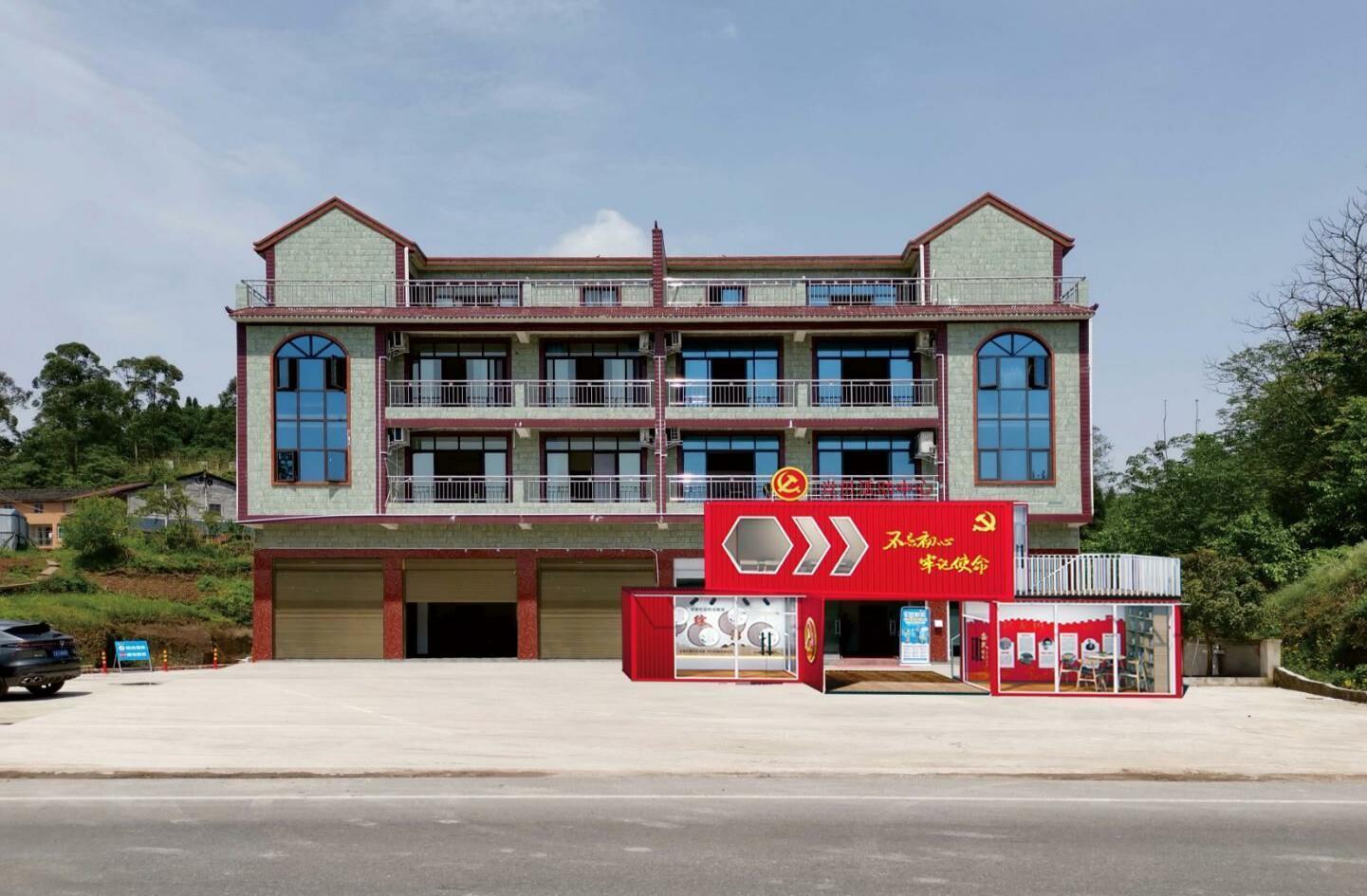 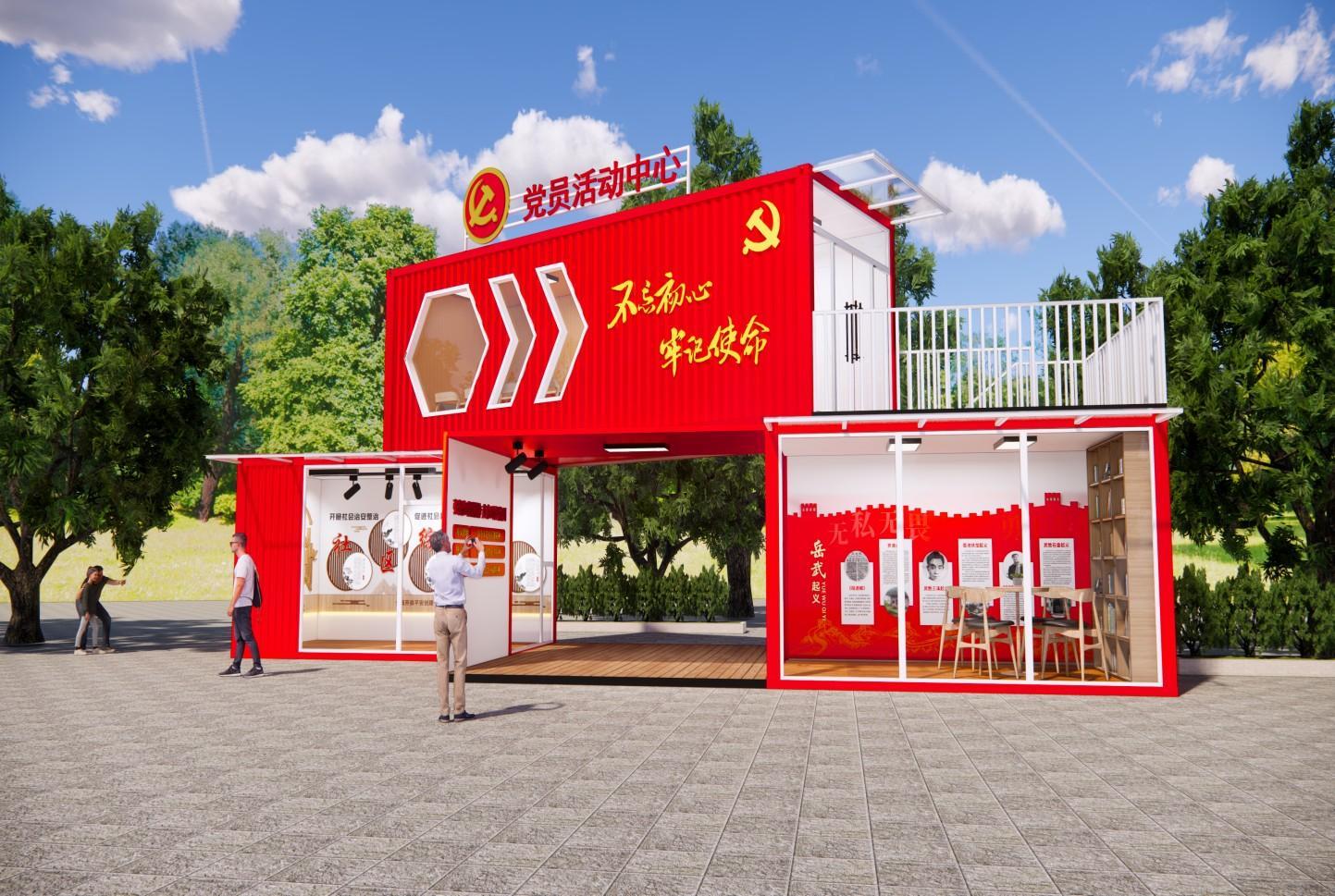 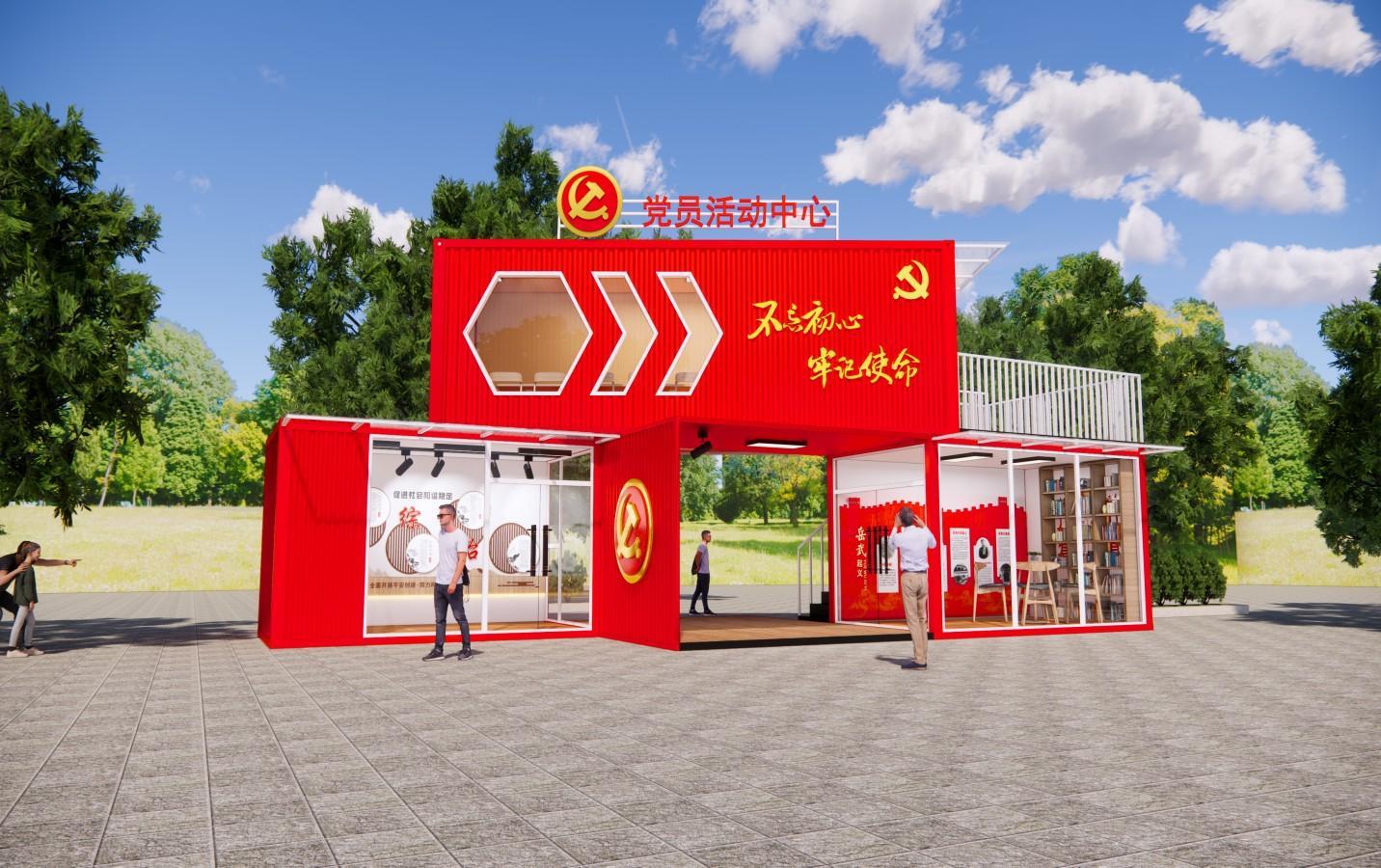 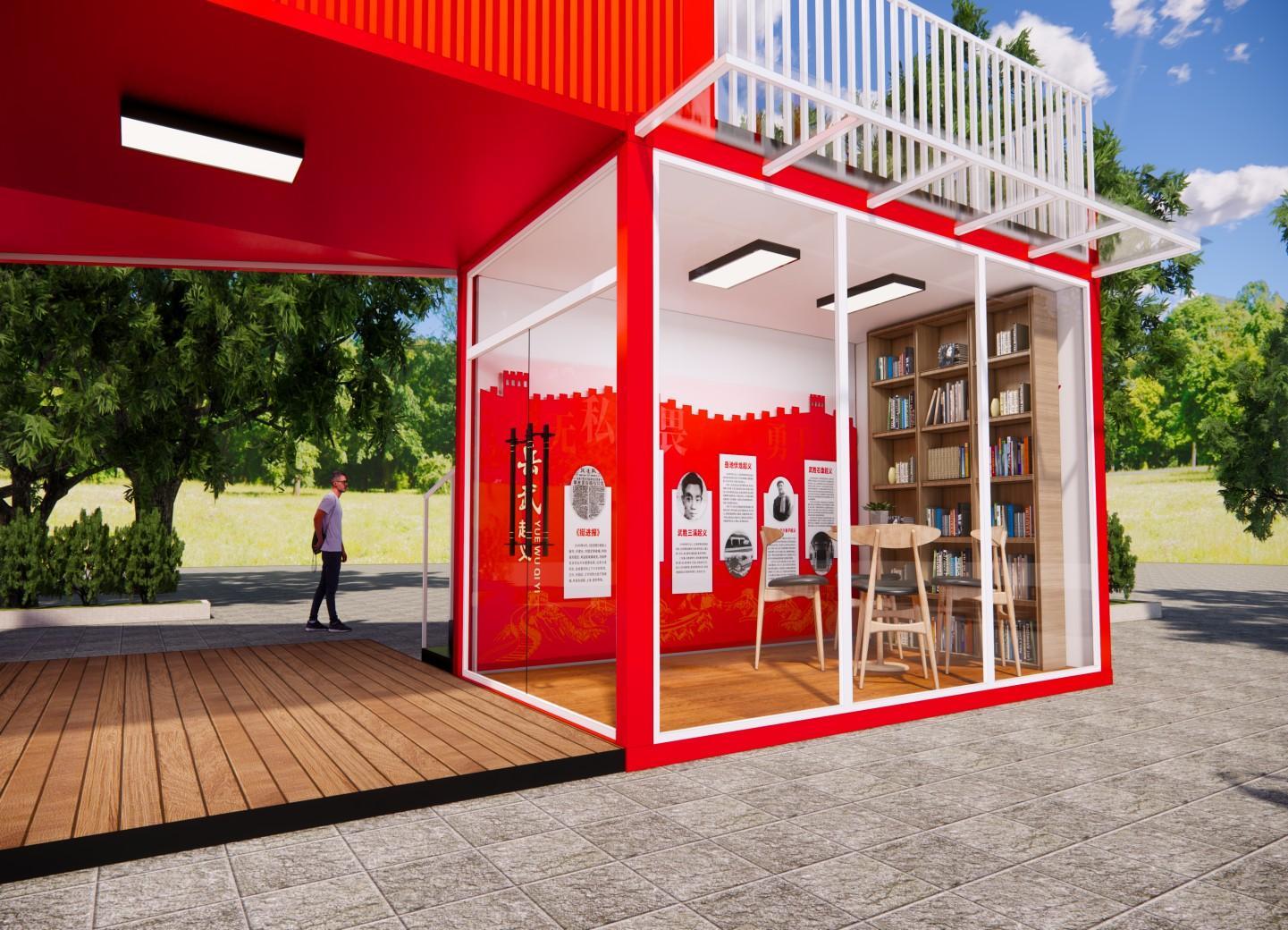 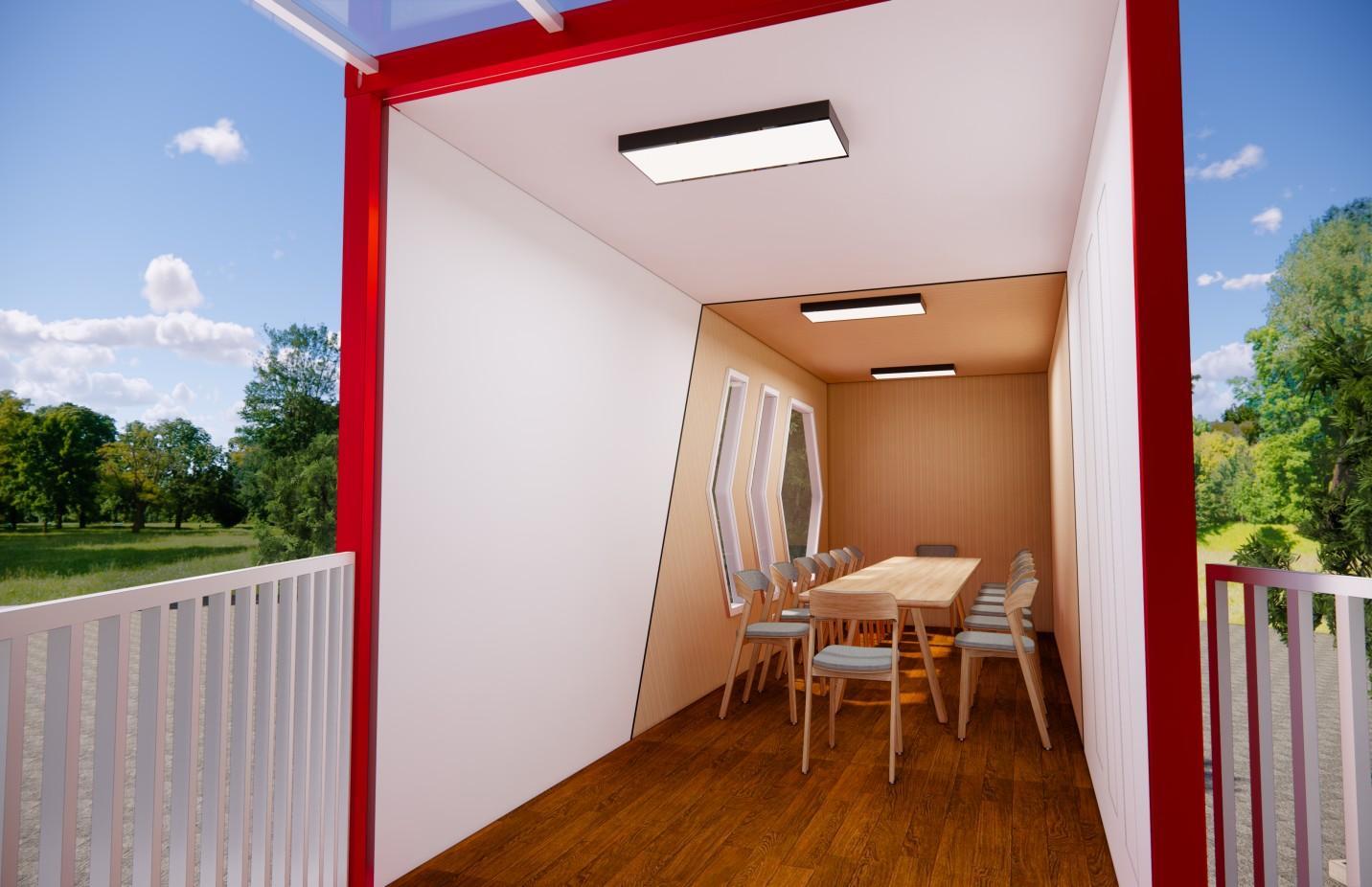 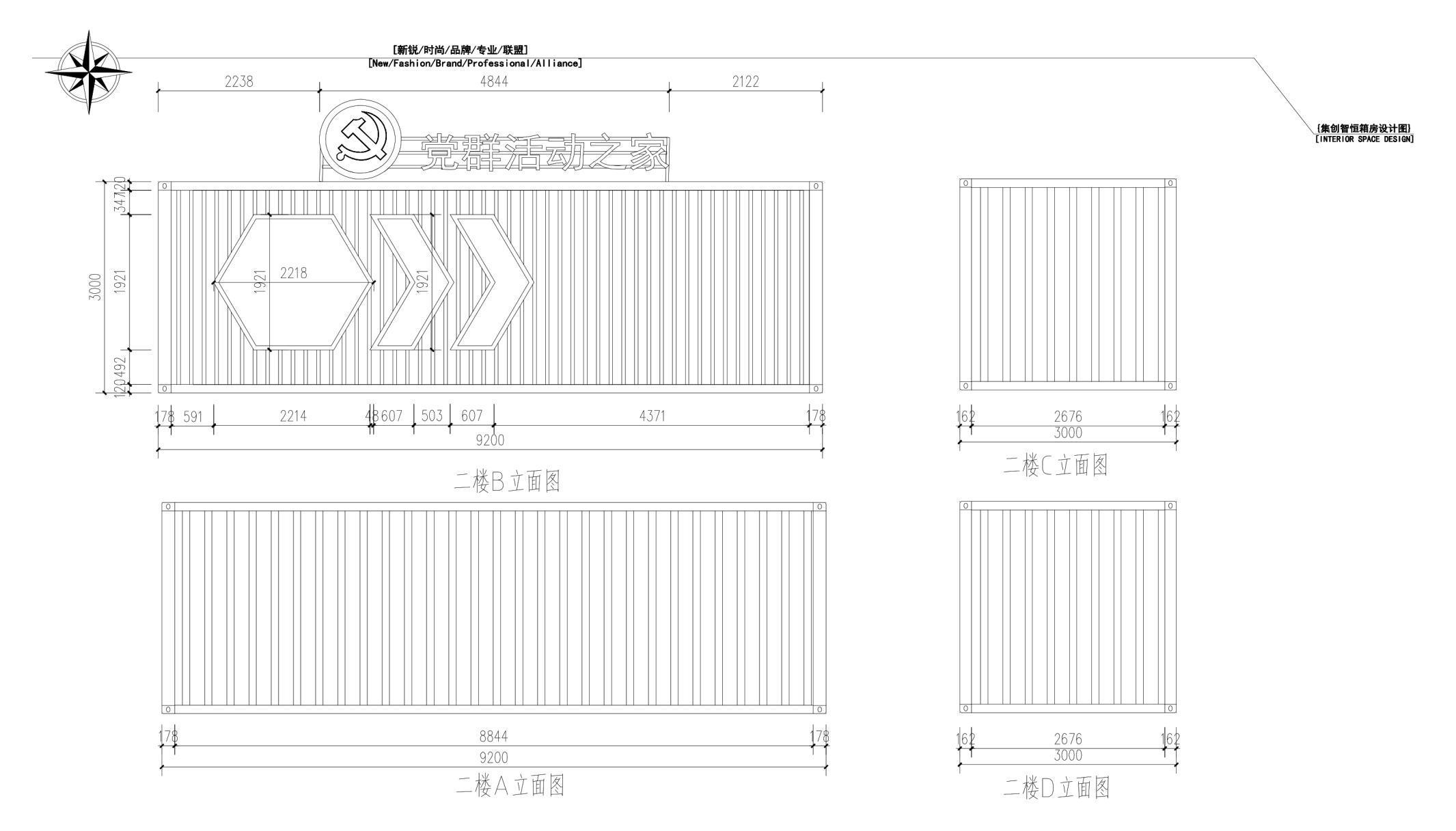 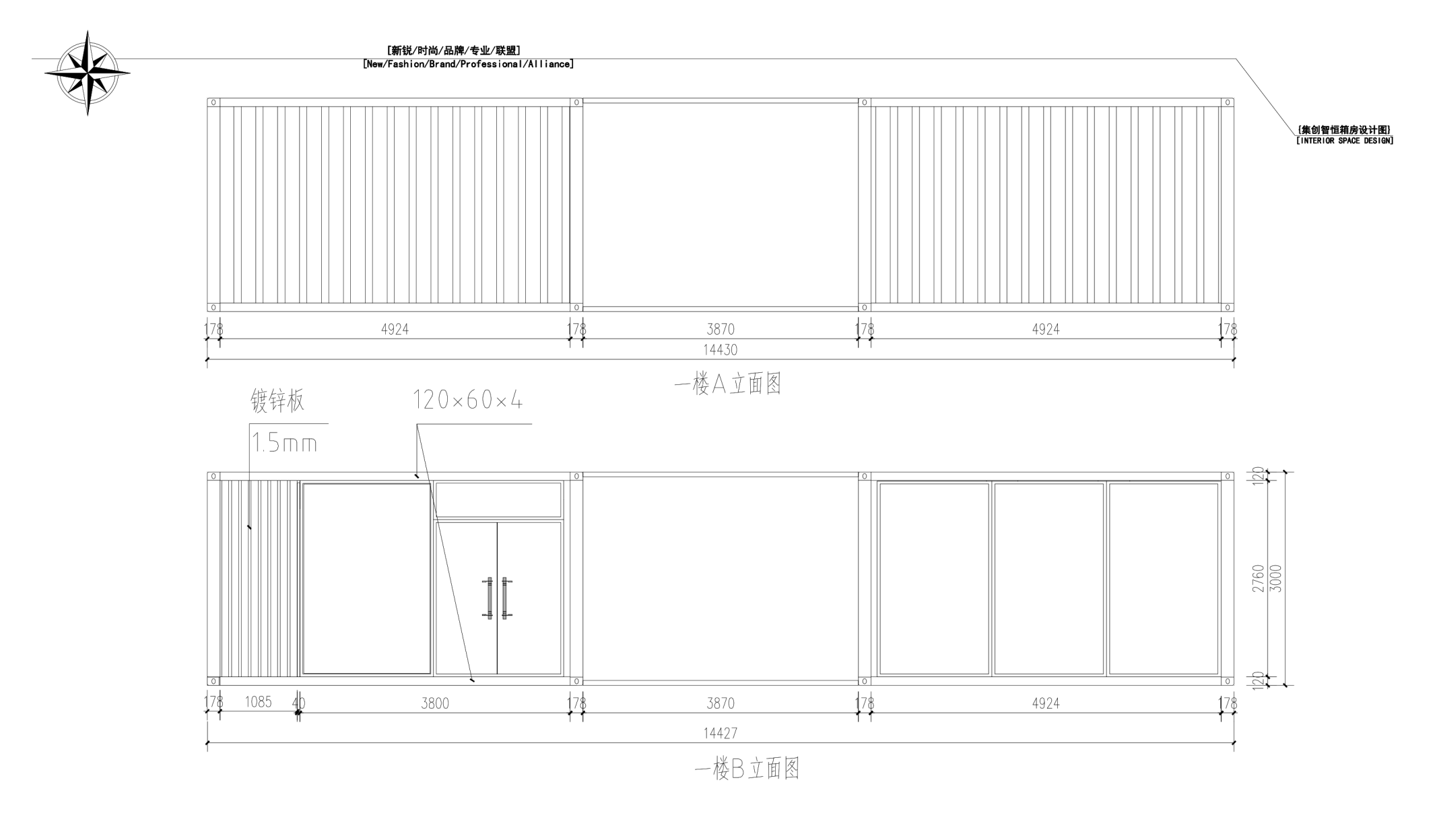 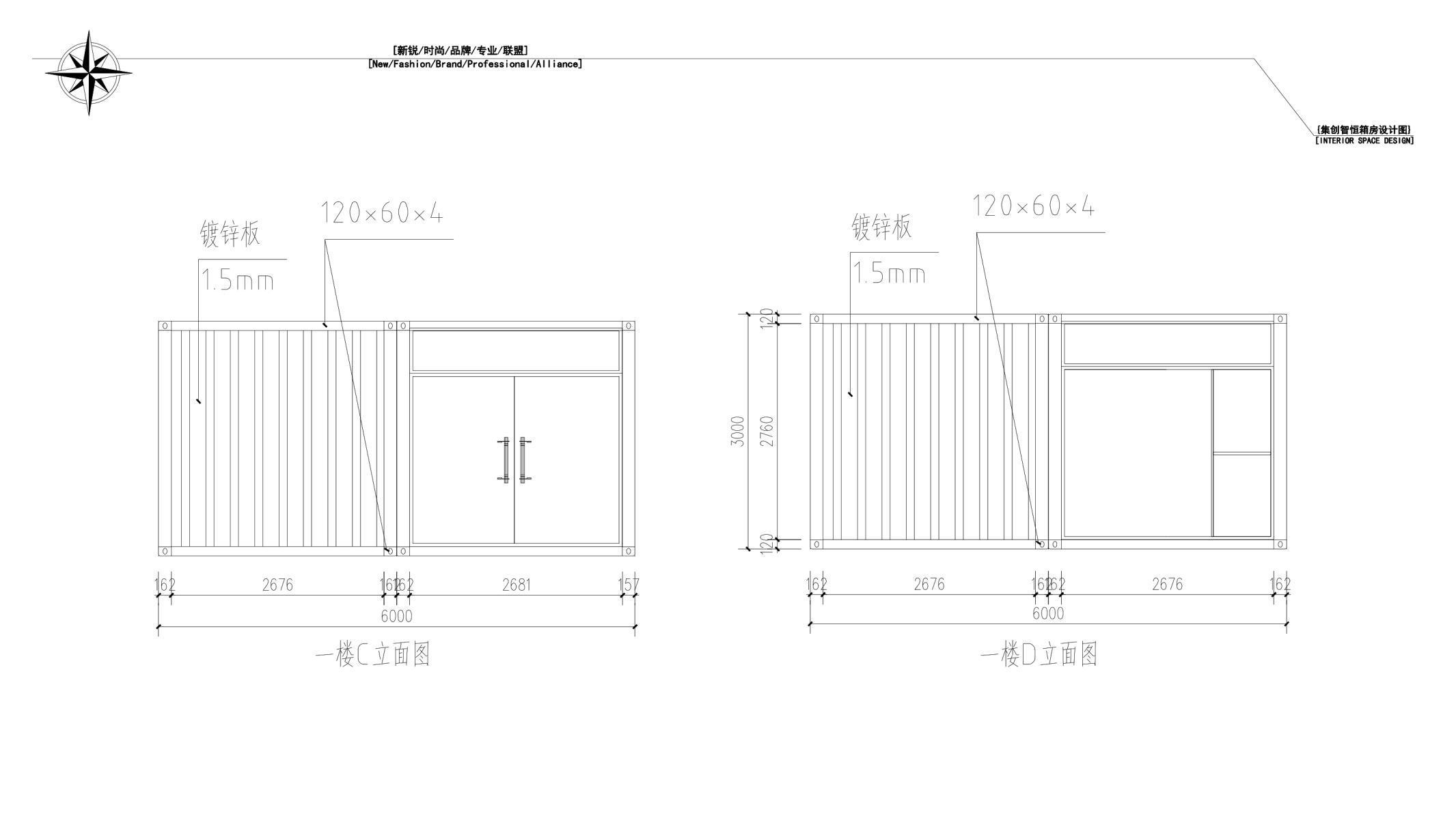 序号名称	规格型号数量单位控制单价（元）报价（下浮比例）具体要求备注1异形定制集装箱9200*3000*30001个40000我方愿在本项目控制价的基础上整体同比例下浮   %（最多保留至小数点后两位） 详见公告含税2异形定制集装箱5280*3000*30001个20000我方愿在本项目控制价的基础上整体同比例下浮   %（最多保留至小数点后两位） 详见公告含税3异形定制集装箱9328*3000*30001个35000我方愿在本项目控制价的基础上整体同比例下浮   %（最多保留至小数点后两位） 详见公告含税名称规格型号计划数量（单位：个）单价（元/个）备注异形定制集装箱9200*3000*30001含税异形定制集装箱5280*3000*30001含税异形定制集装箱9328*3000*30001含税